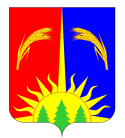 АДМИНИСТРАЦИЯЮРЛИНСКОГО МУНИЦИПАЛЬНОГО РАЙОНАПОСТАНОВЛЕНИЕот 29.12.2014 г.                                                                               № 939В соответствии постановлением Администрации Юрлинского муниципального района от 10.10.2011 № 551 «Об утверждении Порядка разработки и утверждения административных регламентов предоставления муниципальных услуг в Юрлинском муниципальном районе», Администрация Юрлинского муниципального района ПОСТАНОВЛЯЕТ:Внести следующие изменения в административный регламент по предоставлению муниципальной услуги «Предоставление субсидий на возмещение части затрат заемщиков на уплату процентов по кредитам полученным в российских кредитных организациях, и займах, полученных в сельскохозяйственных кооперативах» утвержденным постановлением Администрации Юрлинского муниципального района от 31.07.2013 г. № 512:пункт 1.2 изложить в новой редакции:«1.2. Заявителями на предоставление муниципальной услуги являются граждане, ведущие личное подсобное хозяйство.»раздел 1. «Общие положения» дополнить следующими абзацами:«Заявители вправе получить муниципальную услугу через краевое государственное автономное учреждение «Пермский краевой многофункциональный центр предоставления государственных и муниципальных услуг» (далее - МФЦ) в соответствии с соглашением о взаимодействии, заключенным между МФЦ и органом, предоставляющим муниципальную услугу (далее – соглашение о взаимодействии), с момента вступления в силу соглашения о взаимодействии.Информация о местонахождении, справочных телефонах и графиках работы филиалов МФЦ содержится на официальном сайте МФЦ: http://mfc.permkrai.ru./.»;пункт 2.5. добавить абзацем следующего содержания:«- Приказ Министерства сельского хозяйства и продовольствия Пермского края от 25.07.2013 N СЭД-25-01.1-02-116  "О реализации Постановления Правительства Пермского края от 15.07.2013 N 904-п "Об утверждении Порядка передачи и использования субвенций, предоставляемых из бюджета Пермского края бюджетам муниципальных районов, городских округов Пермского края для осуществления отдельных государственных полномочий по поддержке сельскохозяйственного производства, Порядка предоставления субвенций на расходы, необходимые органам местного самоуправления Пермского края для администрирования отдельных государственных полномочий по поддержке сельскохозяйственного производства, Порядка предоставления государственной поддержки кредитования малых форм хозяйствования".» пункт 2.6. изложить в новой редакции:«2.6. Исчерпывающий перечень документов, необходимых 
для предоставления муниципальной услуги:а) заявление о предоставлении субсидий в произвольной форме, которое должно содержать следующие обязательные реквизиты:- фамилия, имя, отчество заявителя;- почтовый адрес, телефон для связи;- наименование, местонахождение объекта;б) выписку из похозяйственной книги об учете личного подсобного хозяйства заемщика, выдаваемую органом местного;в) заверенные кредитной организацией (сельскохозяйственным потребительским кооперативом) копию кредитного договора (договора займа), выписку из ссудного счета заемщика о получении кредита или документ, подтверждающий получение займа, график погашения кредита (займа) и уплаты процентов по нему;г) документ с указанием номера счета заемщика, открытого ему в кредитной организации для перечисления субсидии;д) копии правоустанавливающих (правоудостоверяющих) документов на земельный участок, предоставленный (приобретенный) для ведения личного подсобного хозяйства;е) по мере использования кредита (займа) - копии документов, подтверждающих его использование на цели, установленные пунктом 2.10.1.   настоящего Регламента, в соответствии с перечнем, утверждаемым приказом Министерства сельского хозяйства и продовольствия Пермского края, с приложением реестра документов, подтверждающих целевое использование кредита (займа), по форме, утверждаемой приказом Министерства сельского хозяйства и продовольствия Пермского края.»1.5. пункт 2.7. исключить;1.6. в пункте 2.10. абзацы 4 и 6 исключить;1.7. пункты 2.10.2 и 2.10.3 исключить;1.8.  в пункте 2.10.4  слова «пунктами 2.10.1-2.10.3.5» заменить на слова «пунктом 2.10.1»;1.9. в пункте 2.14. слова «30 минут» заменить на слова «15 минут»;1.10.  в пункт 2.17. после абзаца 8  дополнить абзацами следующего содержания:«-уровень удовлетворенности граждан Российской Федерации качеством предоставления муниципальной услуги не менее 90 процентов.».2. Опубликовать настоящее постановление в информационном бюллетене «Вестник Юрлы» и разместить на официальном сайте администрации района   в информационно-телекоммуникационной сети «Интернет».3. Контроль за исполнением настоящего Постановления возложить на  заместителя главы администрации района по экономическому развитию и управлению ресурсами Н.А. Мелехину.Глава района – глава Администрации района                                                   Т.М.МоисееваО внесение изменений в административный регламент по предоставлению муниципальной услуги «Предоставление субсидий на возмещение части затрат заемщиков на уплату процентов по кредитам полученным в российских кредитных организациях, и займах, полученных в сельскохозяйственных кооперативах»